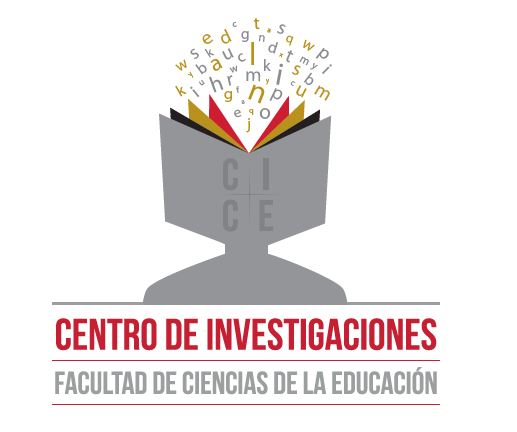 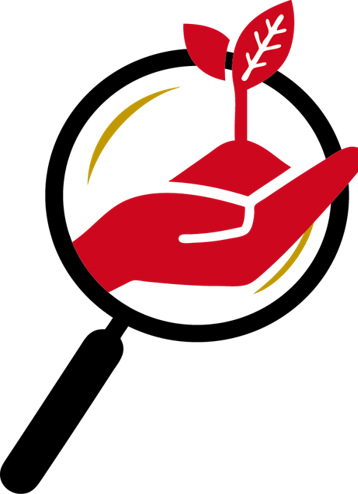 UNIVERSIDAD LIBREFACULTAD DE CIENCIAS DE LA EDUCACIÓNCENTRO DE INVESTIGACIONESSEMILLEROS DE INVESTIGACIÓNFORMATO DE INSCRIPCIÓN____________________________________FECHA_________________________________FIRMA                                                                NOMBRES Y APELLIDOS: DOCUMENTO DE IDENTIDAD: TIPO:                   NÚMERO:PROGRAMA DE PREGRADO:SEMESTRE:CÓDIGO:TELÉFONO:DIRECCIÓN:CORREO ELECTRÓNICO:GRUPO Y SEMILLERO EN EL QUE SE INSCRIBE:SEMILLEROS EN LOS QUE HA PARTICIPADO ANTES: DOCUMENTACIÓN QUE ANEXA:􀀀 ESCRITO DE INTERESES INVESTIGATIVOS􀀀 FOTOCOPIA DEL DOCUMENTO DE IDENTIDAD􀀀 FOTOCOPIA PROMEDIO ACADÉMICO􀀀 FOTOCOPIA DEL RECIBO DE PAGO O ACTA DE MATRÍCULA